The Radnor ArmsNuntonSalisburyWiltshireSP54HSTelephone number 01722 329722To Whom It May Concern,Enclosed is a copy of our 2019 Christmas Menu, priced at £30 per head for three courses and £25 for two courses. We require a £5 deposit per head with all menu choices on the booking form attached, no later than seven days prior to the date of your booking. This is non- refundable unless 48 hours’ notice of any change is given and can be paid by cash or card. Full payment will be required for any cancellations made on the day of your booking.   Kind RegardsLouise Penny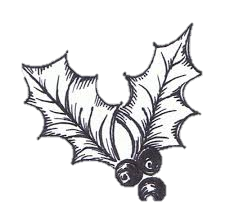 The Radnor Arms Christmas Menu 2019StartersRoasted Butternut Squash & Cumin SoupTopped with toasted pumpkin seedsJuniper & Orange, Smoked Ham hock TerrineServed with a parsnip & carrot remoulade Smoked Mackerel Rillette with a watercress saladServed with croutes & an orange & lime reductionDeep-Fried BrieServed with salad & cranberry sauce All served with freshly baked bread rollsMain CourseTraditional Roast Turkey Breast with a cranberry & chestnut stuffing & pigs in blanketsServed with roast potatoes & seasonal vegetablesPoached Smoked Haddock FilletServed on a warm salad of new potatoes, bacon, spring onions, green beans & peasParma Ham Wrapped pork tenderloin with a whiskey cream sauce Served with caramelised red onion mash & seasonal vegetables Stilton, Artichoke & Walnut LinguineTopped with fresh rocket & truffle oilDessertsTraditional Christmas pudding with brandy sauce Raspberry & Pink Gin Cheesecake Yuletide Chocolate Indulgence Lemon SorbetBritish Cheeseboard with quince Jelly & savoury biscuitsTea or Coffee Booking FormDate …………………………………………………………………………………..Time ………………………………………………………………………………….Number in party …………………………………………………………………Organisers name ………………………………………………………………..Please specify if anyone has any allergies we need to be made aware of. NameStarterMain CourseDessert